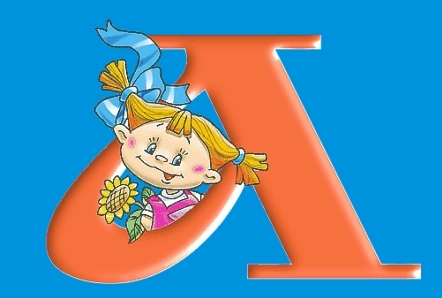 Московская областьгород Клинул. Самодеятельная, д. 2Тел.: 8(49624) 2-35-95          8(49624) 2-51-70МДОУ детский сад комбинированного вида № 23 «Аленушка»«Как птички-сестрички в беду попали»Развивающая сказкотерапия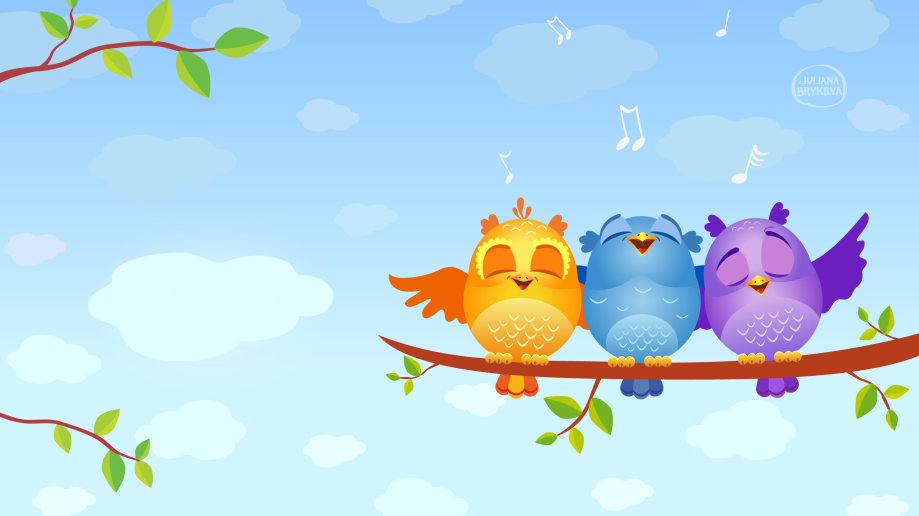 Подготовила:педагог-психолог Зуева С.С.Клин - 2015Цели занятия: развитие способностей чувствовать эмоциональное состояние другого человека;знакомство с понятием и чувством «дружба»;закрепление знание правил доброжелательного поведения;развитие навыков взаимодействия со сверстниками.Ход занятия:1. Минутка  вхождения  в  сказку.Все дети удобно располагаются на ковре. Воспитатель тихим, спокойным голосом зачитывает текст: «Закройте глаза и представьте, что вы лежите на мягком, теплом облаке. Кажется что это вовсе и не облако, а большая гора ваты. Оно с радостью обнимает каждого из нас и приглашает отдохнуть. Облако плавно поднимается с земли и медленно, баюкая, несет нас по воздуху. Небо такое синее и спокойное, что похоже на нарисованное. Сверху на нас глядит доброе, ласковое солнышко, каждый лучик которого согревает нас. Нежный ветерок обдувает нас. Откуда- то издалека доносится пение птиц. Нам так хорошо, приятно, тепло и спокойно. Кажется, что мы попали в сказочную страну. Мы открываем глазки и видим, что так оно и есть на самом деле – мы в сказочной стране».Воспитатель начинает рассказывать «Сказку о том, как птички – сестрички в беду попали».  «Давным-давно  жили  в  лесу  три  маленьких  птички  - зеленая, красная  и  желтая. Им было  очень  весело,  целыми  днями  они  порхали  с  ветки  на  ветку, играли  да  плясали. Но вот  однажды  пошел  сильный  дождик. Промокли  птички  и  стали искать,  где  бы  им  укрыться».2.  Игра  «Солнышко  и  дождик».- Ребята, давайте  поиграем. Когда  я  буду говорить  «солнышко», вы  будете  гулять, играть,  а  если  я говорю «дождик», вы  садитесь  в  круг  и  делаете  домик над  головой.  Молодцы!«Прилетели  птички  к елочке  и  говорят:- Укрой  нас,  елочка,  под  своими  ветвями. А  елочка  отвечает:- Я  укрою  только  зеленую  птичку, а  вы  ищите  себе  другое  укрытие. А  зеленая  птичка  говорит:- Раз  ты  моих  сестер  не хочешь  укрыть, то  и  я  не  останусь  у  тебя. И полетели  они дальше.  А дождик  льет  и  льет. Промокли  перышки  у  птичек. Наконец, подлетели  они  к  грибу – мухомору и  говорят:- Укрой  нас, позволь  от  дождя  спрятаться,  мы  насквозь  промокли.Гриб-мухомор  отвечает:- Я  укрою  только  красную  птичку, мне только этот  цвет нравится, а  зеленая и  желтая  пусть себе  ищут  другое  место. Красная  птичка  ему и говорит:-  Я никогда  не  останусь  одна без  своих  сестриц. Лучше  уж  нам  вместе  под  дождем  мокнуть. Обиделись  маленькие  птички  на  лесных  жителей  и  помчались  в  поле.  И  увидели  целое  поле  желтых  подсолнухов. Обрадовались  птички  и  все вместе  обратились  к  подсолнухам:- Укройте  нас от дождя, мы  уже  совсем не можем  летать,  наши крылышки  совершенно  промокли  и  сами  мы  очень  замерзли. Закивали  подсолнухи  и  спрятали  птичек  за  свои  большие  желтые  головки, напоминающие  маленькие  солнышки».3. Коммуникативное упражнение «Неожиданные  картинки».-  А  сейчас,  давайте  немного  отвлечемся. Дети  садятся в  круг  и  получают  листы  бумаги  и  карандаши.  По  моей  команде  вы начинаете  рисовать  какую-нибудь  картинку,  затем по  следующей  команде, передаете  ее  соседу  справа, а  получаете  от  соседа  слева  недорисованную  картинку  и  продолжаете  ее рисовать. Передача  продолжается,  пока  не  сделаете  полный  круг.Послушайте, что же  было  дальше. «Увидело  это  солнышко,  что  за  тучками  скрывалось  и  обрадовалось,  есть  же  на  свете  такая верная  и бескорыстная  дружба. И  решило  прогнать  дождь,  разогнало  тучи, и снова  кругом  «все засияло».4. Этюд    «Солнечный  зайчик».- Ребята  солнечный  зайчик  и  заглянул  вам  в  глаза. Закройте  их.  Он побежал  дальше  по  лицу. Погладьте  его ладонями на лбу,  носу, ротике,  щечке, шее,  руках,  ногах. Улыбнитесь  ему.«Высушили  свои  крылышки  птички,  согрелись,  стали  опять  играть  и плясать. Высоко  в небе  раздавались   веселые  песни  -  это  птички благодарили  подсолнухи  за  помощь  в  беде. Настал  вечер,  и  птички  легли  спать». Что  с  ними  дальше  было,  не знаю.  Только  знаю, что  дружба  -  в  любом  деле  опора!- Понравилась  вам  сказка?  А  с  вами  было  такое, что  вы  отказывали  кому-то  в  помощи. Помните,  ребята,  нужно  быть  дружными,  помогать  всем,  кто  нуждается  в  помощи, ведь  тогда  и  нам  помогут,  если  она  нам  понадобится.5. Заключительный  этап.- А  сейчас нам  пора  возвращаться. Закрывайте  глаза,  и  почувствуйте, как дует на вас теплый ветерок….  Ну,  вот  мы  снова  в  детском  саду.